PIÈCES A FOURNIR POUR UNE DEMANDE DE CARTE NATIONALE D’IDENTITÉ
pour une personne majeure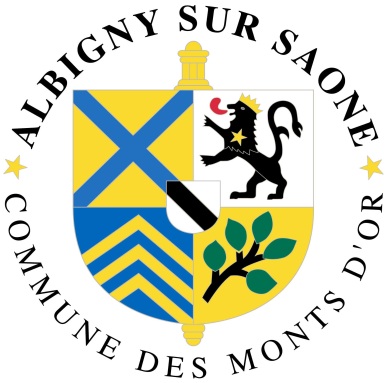  - Une photographie, faites par un photographe ou en « photomaton » récentes, tête nue, de face et sur fond blanc, avoir un visage neutre (ne pas sourire) au format de 35 x 45 mm - L’ancienne carte nationale d’identité, ou le passeport,  - La copie intégrale de l’acte de naissance lors d’une première demande. Sinon connaître, nom, prénoms, dates et lieux de naissance des parents. - Un justificatif de domicile récent :- avis d’imposition ou de non-imposition,
- ou une quittance loyer, 
- ou une facture d’électricité, de gaz ou d’eau
- ou une facture de téléphone fixe ou portable, 
- ou un titre de propriété, 
- ou une attestation d’assurance logement - En cas de perte ou de vol, un timbre fiscal à 25 €, un document officiel avec photographie : ex : passeport même périmé, permis de conduire. Apporter la déclaration de vol faite en gendarmerie ou commissariat. La déclaration de perte se fait en mairie au moment de la nouvelle demande de Carte Nationale d’Identité, la copie intégrale de l’acte de naissance. - Si personne hébergée sans justificatif de domicile à son nom - justificatif au nom de l’hébergeant avec sa pièce d’identité,
-  attestation d’hébergementTournez S.V.P. Pour établir votre Carte Nationale d’Identité en mairie de Neuville/Sne vous devez prendre votre rendez-vous par l’intermédiaire de la mairie d’Albigny/Sne en téléphonant au 04.78.91.31.38Autres Mairies sur http://www.rhone.gouv.fr NOMADRESSETELEPHONEINFORMATIONS COMPLEMENTAIRESMairie de ANSEPlace du Général de Gaulle69480 ANSE04 74 67 03 84Mairie de CALUIRE ET CUIREPlace du Docteur Frédéric Dugoujon69300 CALUIRE ET CUIRE04 78 98 80 80Sur rendez-vous tous les jours à partir de 8h30Mairie de LIMONEST225 avenue du Général de Gaulle69760 LIMONEST04 72 52 57 00Sur rendez-vousMairie de NEUVILLE SUR SAONEPlace du 8 Mai 194569250 NEUVILLE SUR SAONE04 72 08 70 00Sur rendez-vousMairie de RILLIEUX LA PAPE165 rue Ampère69140 RILLIEUX LA PAPE04 37 85 00 00Lundi-mardi Mercredi-jeudi-vendredi et samedi sur rendez-vous